Wednesday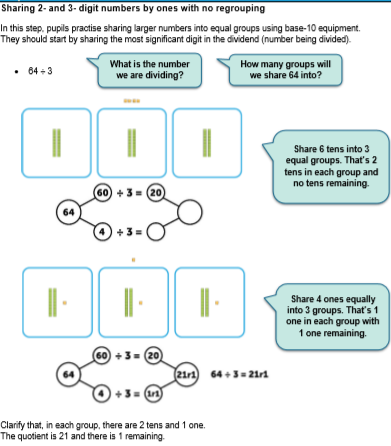 WorksheetSolve these divisions and show your answer in base-10a) 36÷3=b) 84÷4=c) 96÷3=d) 45÷4=e) 67÷3=f) 46÷4=g) 87÷4=h) 49÷4=i) 64÷3=j) 98÷3=k) 368÷3=l) 845÷4=m) 449÷4=n) 967÷3=Answersa) 36÷3	30÷3=10	6÷3=2	36÷3=12b) 84÷4	80÷4=20	4÷4=1	84÷4=21c) 96÷3	90÷3=30	6÷3=2	93÷3=32d) 45÷4	40÷4=10	5÷4=1r1	45÷4=11r1e) 67÷3	60÷3=20	7÷3=2r1	67÷3=22r1f) 46÷4	40÷2=10	6÷4=1r2	46÷4=11r2g) 87÷4	80÷4=20	7÷4=1r3	87÷4=21r3h) 49÷4	40÷4=10	9÷4=2r1	49÷4=12r1i) 64÷3	60÷3=20	4÷3=1r1	64÷3=21r1j) 98÷3	90÷3=30	8÷3=2r2	98÷3=32r2k) 368÷3	300÷3=100	60÷3=20	8÷3=2r2	368÷3=122r2l) 845÷4	800÷4=200	40÷4=10	5÷4=1r1	845÷4=211r1m) 449÷4		400÷4=100	40÷4=10	9÷4=2r1				                  449÷4=112r1n) 967÷3	900÷3=300	60÷3=20	7÷3=2r1	       967÷3=322r1